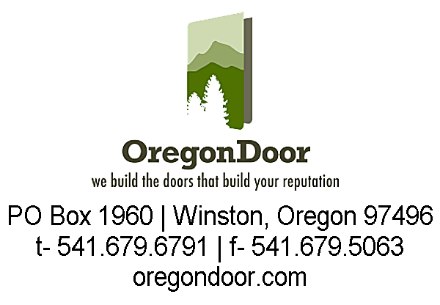 Distributor:      		PO #:       	Job Name:      		Door Type:   Architectural    CraftsmanDoor #:      		Face Material:       	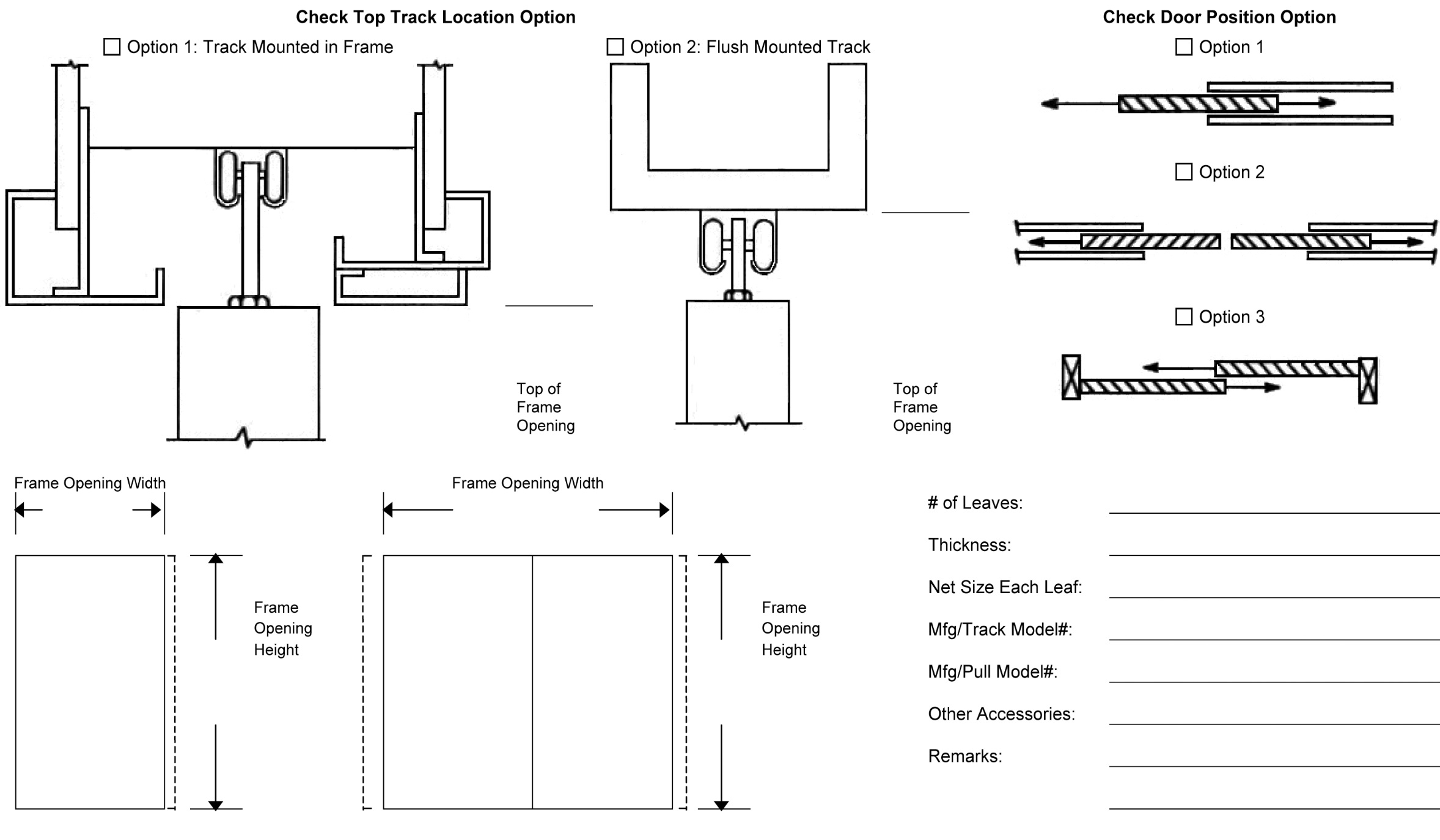 